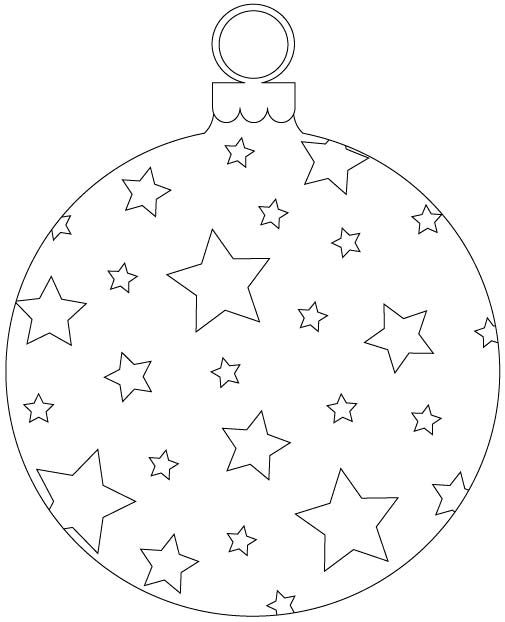 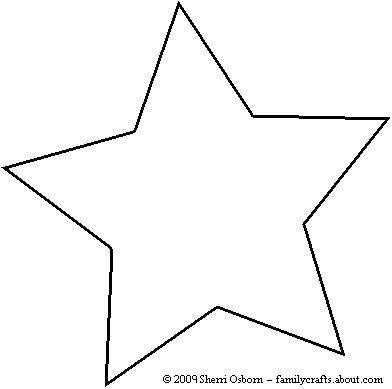 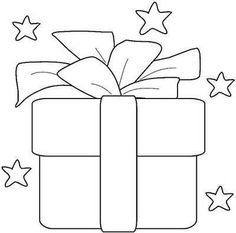 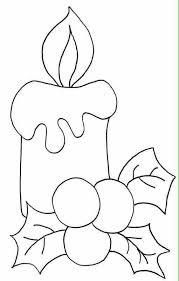 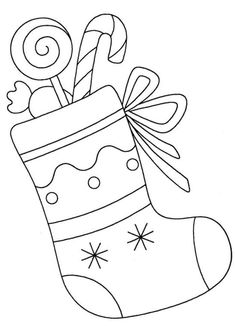 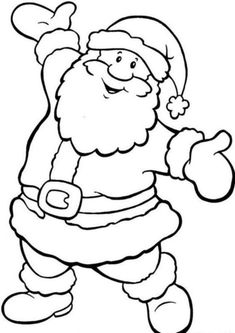 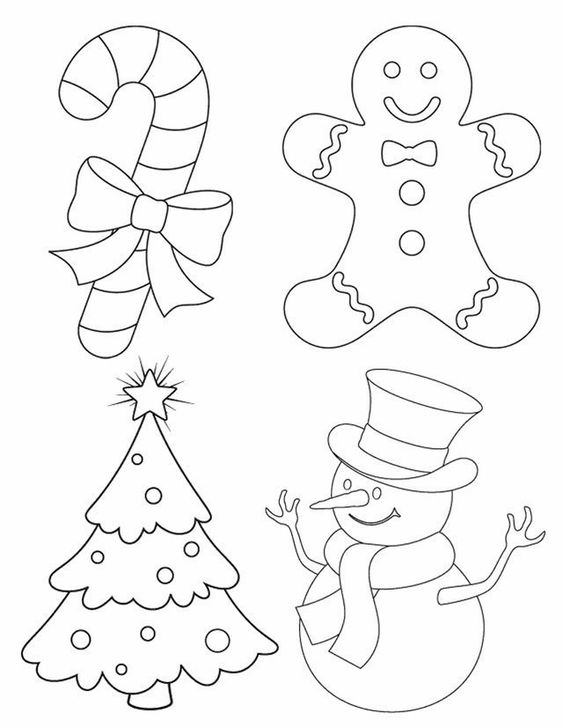 Professoras: Josiane P. Mergener, Marisa Hofstatter (kika), Suzana Comin e Luana BazziTurmas: Berçários e Maternais I, II e IIICreches: Irmã Maria Cássia Windmeier e Maria Anna Hausberger "Tante Rilli".Data do vídeo: 25/11/2020Experiência do vídeo: Decorando a árvore de natalVídeo: https://youtu.be/bsnvFw6jILUCampo de experiência: Escuta, fala, pensamento e imaginação/ Traços, sons, cores e formas/ Corpo, gestos e movimentosDireitos: Participar, conviver, explorar, brincar, conhecer-se e expressar. Objetivos: *Demonstrar interesse e atenção ao ouvirem e assistirem a história narrada; *Utilizar materiais variados com possibilidades de manipulação, explorando cores, texturas, formas e volumes ao criar objetos tridimensionais.*Desenvolver as habilidades manuais, adquirindo controle para desenhar, pintar, rasgar, entre outros. *Auxilia no desenvolvimento da coordenação motora, a imaginação e criatividade;*Conhecer e identificar os símbolos natalinos e o seu significado, de acordo com seu ambiente de convívio.